 (для детей старшего дошкольного возраста)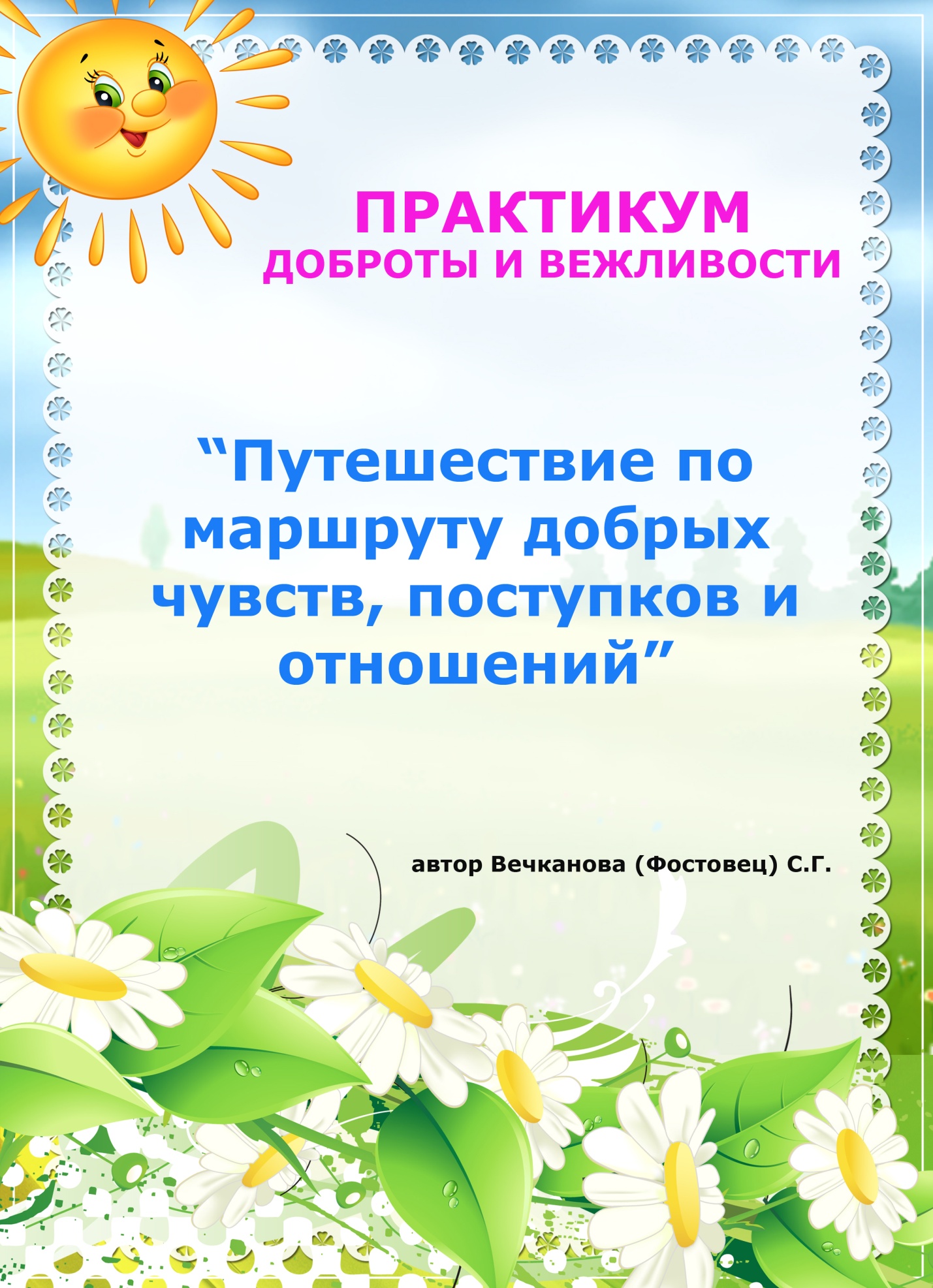 Цель:  Продолжать формирование таких нравственных понятий как доброта, вежливость. Задачи: Развивать адекватную оценочную деятельность, направленную на анализ собственного поведения и поступков окружающих людей. Формировать у детей положительные черты характера. Воспитывать взаимоуважение, вежливое обращение, способность чувствовать, понимать себя и другого человека. Оборудование: Плакаты:Солнце с лучами. Доброта - это стремление человека помочь и дать счастье всем людям.Вежливость - это умение вести себя так, чтобы другим было приятно с тобой.Названия станций.Клубок ниток«волшебная палочка»Карточки с изображением настроения (по количеству детей)Магнитная доскаРисунки детей на тему «Доброта»Книжка «Стихи о доброте»Витамины (в форме таблеток)Колокольчик Аудиозаписи музыки из песен о доброте и дружбе.Дидактический альбом «Настроение»Сценарий образовательной деятельности.I. Организационный момент.Здравствуйте! Я – ФЕЯ ДОБРОТЫ. Утром зазвенел мой волшебный колокольчик. Это означает, что кто-то сегодня забыл о правилах поведения или  кого-то обидели. Скажите-ка мне, ребята, а всегда ли вы бываете добрыми и вежливыми? Легко ли быть добрым и вежливым? Почему?Послушайте мои слова и запомните:Добрым быть совсем, совсем непросто, 
Не зависит доброта от роста, 
Не зависит доброта от цвета 
Доброта – не пряник, не конфета. 
Если доброта, как солнце светит, 
Радуются взрослые и дети.Много славных дел ждёт вас в будущем, но прежде всего вы должны вырасти настоящими людьми: добрыми, смелыми, отзывчивыми, вежливыми. Этому нужно учиться с детства.Сегодня я приглашаю вас в путешествие по маршруту добрых чувств, поступков, дел и отношений. Хотите? Мы с вами сделаем остановки на разных станциях и проверим, умеете ли вы быть добрыми и вежливыми. Возьмемся крепко за руки, улыбнёмся друг другу и подпевая, отправляемся в путешествие. II. Основная часть.Вот мы и добрались до первой станции «Добрые улыбки».Посмотрите, здесь лежит волшебный клубочек, он музыкальный кто возьмёт его, тот должен отгадать песню, которая зазвучит.Игра «Волшебный клубок»Звучит музыка из песен о доброте, маме, дружбе дети по-очереди отгадывают песни и передают клубок.Фея: Ну, что ж, вижу много вы знаете добрых песен, давайте возьмем волшебный клубочек с собой, он покажет нам дорогу до следующей станции.Вторая станция «Сказочных героев». Буратино: Здрасьте!Фея: Что ты такой невесёлый, Буратино?Буратино: Невесёлый и всё. А тебе-то что?Фея: (обидчиво) Почему ты мне так отвечаешь? Ведь я хочу узнать, что с тобой случилось. Может быть, тебе чем-то помочь?Буратино: А что я тебе такого сказал?Фея:  Ничего особенного ты мне не сказал, но так ты со мной говоришь, что неприятно даже слушать тебя.Буратино: Вот ещё, не нравится, не слушайте!Фея: Буратино, что у тебя за тон?Буратино: Тон как тон! Ведь я никого не ругаю.Может быть, я и говорю не вежливо, зато я весёлый, люблю всех веселить. Только некоторые шуток не понимают. Вот, например, вчера иду и вижу: Пьеро поскользнулся и как плюхнется на землю. Я, конечно, засмеялся и спрашиваю: «Ну, как посадочка прошла?» А он обиделся и ушёл. А что плохого я сказал?Фея: (обращаясь к ребятам) Ребята, объясните Буратино, почему обиделся Пьеро. Почему ему была неприятна “шутка” Буратино?Буратино: А разве я один так разговариваю и шучу? Я учусь вот  у ребят. Вон они как сами говорят. Есть такие, которые обзываются, дразнятся, а иногда даже дерутся. Вот вчера у вас…Фея: Буратино, а давайте не будем обсуждать, кто хуже себя ведёт, мы просто все станем лучше и добрее. Хорошо?Буратино: Очень хорошо. Я обещаю, что всегда буду вежливо разговаривать. Ребята, всегда помните, что от доброго слова у людей становится тепло и радостно на сердце, а от злого – и дружба может разрушиться. Фея: Это ты верно заметил, друга найти трудно, а потерять легко. До свидания, Буратино, нам пора отправляться дальше.Звучит песня (о дружбе):Нужным быть кому-то в трудную минуту 
Вот что значит настоящий, верный друг.Третья станция «Волшебных слов». Фея: посмотрите, что это? (солнце). Но оно не простое, это солнце доброты и вежливости.- А как вы думаете каких людей называют добрыми? Вежливыми?(Чтение с плакатов: Доброта – это …. Вежливость – это…).В каждом из нас есть маленькое солнце – доброта. Как солнце доброта озаряет своими лучами и дарит людям теплоту, заботу и внимание. Добрый человек всегда пользуется волшебными словами. А вы знаете волшебные слова? Фея: А сейчас мы это проверим. Я волшебной палочкой буду дотрагиваться до вас, а вы мне - называть волшебные слова.Игра «Не ошибись»Я буду просить вас выполнить задание, но выполнять надо только тогда, когда я назову “волшебное слово”.Встаньте, пожалуйста! 
Поднимите руки! 
Будьте добры, похлопайте в ладоши! 
Потопайте. 
Попрыгайте, пожалуйста.  Руки вперед. 
Пожалуйста, добавьте строчки волшебными словами: Растает даже ледяная глыба от слова тёплого … /спасибо/. Зазеленеет старый пень, когда услышит … /добрый день/. Если больше есть не в силах, скажем маме мы … / спасибо/. Когда нас бранят за шалости, говорим … /прости, пожалуйста/. Фея: ну, что ж молодцы, отправляемся дальше?Четвертая станция «Внимательных ребят». Фея: Чтобы проявлять заботу, внимание к людям нужно понимать их эмоциональное состояние: грустит человек или радуется, гневается или испытывает страх. Сейчас мы потренируемся в определении настроения людей. Посмотрите, пожалуйста, на эти ребят. Что выражают их лица? 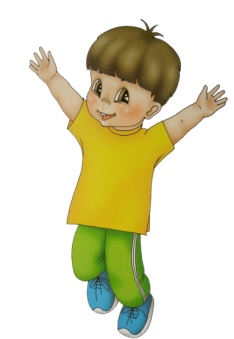 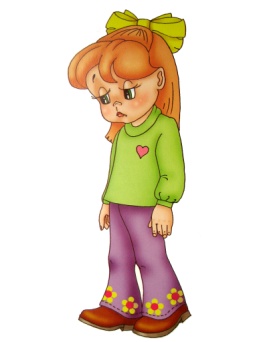 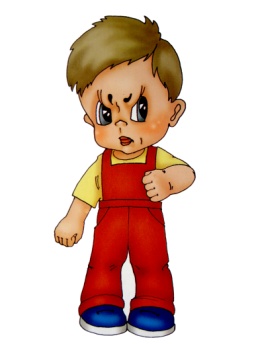 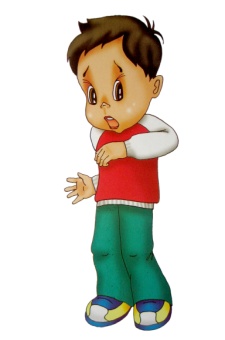 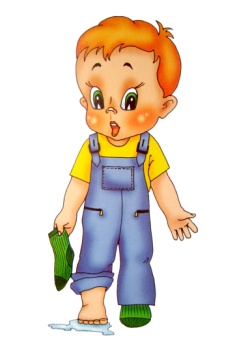 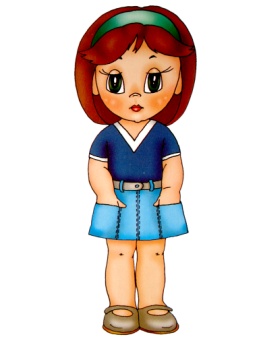      Радость             Грусть            Злость            Страх       Удивление    Спокойствие(детям раздать карточки). – Какие дети вам больше нравятся? – Какими чаще всего бываете вы? Поднимите карточки. Изобразите на лице огорчение, страх, злость, удивление, радость и с таким радостным настроением отправляемся на последнюю станцию «Доброта»(на доске вывешены детские рисунки)Я просила вас изобразить доброту на бумаге.- Как вы её представляете, в виде чего? Расскажите о своей доброте.А кто знает стихи о доброте?Дети читают стихи:Не стой в стороне равнодушно, 
Когда у кого-то беда. 
Рвануться на выручку нужно 
В любую минуту, всегда.И если кому-то поможет 
Улыбка твоя, доброта. 
Ты счастлив, что день не напрасно был прожит, 
Что годы живёшь ты не зря!Доброта нужна всем людям,Пусть побольше добрых будет.Говорят не зря при встрече«Добрый день» и «Добрый вечер».И не зря ведь есть у насПожелание «В добрый час».Доброта — она от векаУкрашенье человека…Я хочу, чтоб все смеялись, 
Чтоб мечты всегда сбывались. 
Чтобы детям снились сны, 
Чтобы не было войны. Чтобы мама не грустила, 
Чтобы утро добрым было.
Фея:  Хорошо у вас, но слышите – зазвенел мой колокольчик. Мне пора идти к другим детям, которые не всегда бывают добрыми или забыли вежливые слова.Но ведь я пришла к вам не с пустыми руками. Я принесла лекарство от грубости, от зла и жадности. Вот только теперь и не знаю, кому его раздать? Я думаю, что мы раздадим его всем, никому не помешает, правда?Фея: Только запомните: перед тем как принять эту таблетку, надо загадать доброе желание. Тогда лекарство подействует. (Фея раздает детям витамины и  уходит).